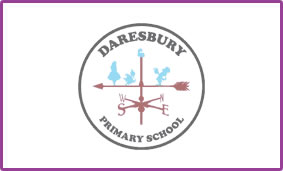 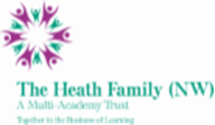 Dear Potential Candidate,Thank you for showing interest in becoming a Midday Assistant. Our small school has a friendly Midday team, currently comprising 5 other Midday Assistants. Daresbury Primary School is a small school with 169 children currently on roll, organised into 6 classes. Our lunch period is from 12 till 1pm daily and split into two distinct halves – KS1 and KS2. The older children are playing outside (or sensibly engaged in small games activities in 2 classrooms if it is wet) whilst KS1 and Reception eat their lunch in the hall from 12 till 12:30pm and then the situation is reversed, with KS2 eating inside whilst KS1 and Reception play outside until 1pm. Unless we are able to use our lovely field, the whole school does not play out together at any point over the lunchtime period. We have additional Teaching Assistant support to help the Midday staff ensure that high standards of behaviour and discipline are maintained and specific children with additional needs are provided for over the lunchtime period, as well as leading specific lunchtime initiatives such as Playground Friends and Mile for a Smile. Where possible, Midday Assistants spend some of the lunch break inside and some of it outside on the playground.We very much hope, having read all the information provided, that you decide to apply to help support Daresbury Primary School. If you require any further information please do not hesitate to get in touch with the school office.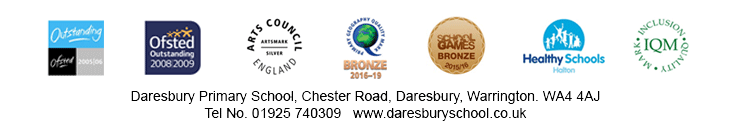 